Школьная дезадаптация как педагогическое явлениеПлан:1. История изучения предмета дезадаптации2. Причины школьной дезадаптацииИстория изучения предмета дезадаптации    Лишь с начала 80-х годов стали появляться работы, посвященные проблеме, которая все острее обозначалась в школьной практике. Становилось все более очевидно, что внешние симптомы неблагополучия имеют глубокую подоплеку, требующую серьезного изучения. Постепенно оформились четыре основные точки зрения на происхождение Д.ш. - не столько противоречащие друг другу, сколько взаимодополняющие. Первая точка зрения исходит из того, что психотравмирующим фактором признается сам процесс обучения, как бы хорошо он ни был организован. Вызванные им нарушения называются дидактогениями. Как пишет В.Е. Каган, в этом случае речь идет о «якобы изначально, фатально «больном» ребенке, дезадаптация которого обусловлена мозговым повреждением или отягощенной наследственностью». Если первая точка зрения представляется односторонней и неверной в силу недостаточного учета индивидуальных особенностей ребенка и его социальной среды, то вторая - в силу снятия ответственности со школы и семьи и возложения ее исключительно на врача. Более гибкой, по-видимому, является точка зрения, связывающая Д.ш. с дидаскалогениями, то есть с последствиями неправильного отношения учителя к ученику, неправильной организации образовательного процесса и учебной деятельности. Речь идет прежде всего о различных вариантах авторитарного стиля педагогического руководства классом (на что указывают Н.А. Березовин, Я.Л. Коломинский и др.). Практика психологического консультирования учащихся и их родителей показывает, что жалобы на те или иные неправильные (или воспринимаемые как таковые) действия учителя в качестве причины возникновения личностных и поведенческих нарушений у детей чрезвычайно распространены. Однако, как отмечают многие психологи, неправильно сводить к проблеме «плохого», «предвзятого», «злонамеренного» учителя. Ведь известно, например, что сензитивность детей к дидаскалогениям неодинакова: компенсационные и психозащитные возможности детей очень велики и во многом зависят от внешкольных влияний на них и, прежде всего, от семейной ситуации. Более того, специфические отношения к ребенку в семье, стиль родительского поведения, актуальный семейный климат считаются рядом психологов едва ли не главной, а то и единственной причиной возникновения Д.ш. или хотя бы некоторых ее форм. Правда, при этом не всегда принимается в расчет, что «среда определяет развитие ребенка через его переживания среды» (Л.С. Выготский).Еще более гибкой, комплексной является гипотеза о происхождении Д. ш., которая вместо одностороннего учета дидактогений и «отягощенной» наследственности, с одной стороны, и дидаскалогений и особенностей семейной среды - с другой пытается учесть все эти факторы и влияния в их системном единстве. Примером такого подхода могут служить работы А.Л. Венгера и Е.В. Новиковой, обобщающие их опыт консультирования детей младшего школьного возраста. Так, Е.В. Новикова, основываясь на взглядах Л.С. Выготского, Л.И. Божович, Л.С. Славиной и др., пишет, что «причиной возникновения психогенных нарушений являются не сами по себе промахи в деятельности младшеклассников, а их переживания по поводу этих промахов». Переживания же ребенка в этом возрасте прямо зависят от его взаимоотношений со значимыми взрослыми (учителем, родителями). «Формой выражения этого отношения является стиль общения. Именно стиль общения взрослого с младшим школьником может затруднять овладение ребенком учебной деятельностью, а порой может приводить к тому, что реальные, а подчас и надуманные трудности, связанные с учебой, начнут восприниматься ребенком как неразрешимые, порожденные его неисправимыми недостатками. Такую же попытку своеобразного «синдромного», целостного анализа (в пределах психологической нормы) описывает А.Л. Венгер на материале жалоб родителей психологу на низкую успешность деятельности детей 6 - 7 лет на занятиях в школе или в детском саду и на поведенческие нарушения (см.: Особенности психического развития детей 6 - 7-летнего возраста /Под ред. Д.Б. Эльконина, А.Л. Венгера. М., 1988). Терминология, в которой родители и педагоги обычно излагают свои претензии к ребенку, отличается от терминологии психологического описания Д. ш. Тем не менее, сопоставляя, с одной стороны, их «здравосмысленный» (симптоматический) подход и, с другой стороны, психологический подход к проблеме, можно выделить несколько основных форм Д. ш.Первая форма - несформированность элементов и навыков учебной деятельности. Первичным следствием является падение успеваемости, и запросы психологу формулируются именно в этих терминах. Причиной несформированности учебной деятельности могут быть как индивидуальные особенности интеллектуального развития ребенка, так и педагогическая запущенность, невнимательное отношение родителей и учителя к тому, как дети овладевают приемами учебной деятельности. Естественно, дезадаптация такого рода возникает на начальных этапах обучения, при поступлении в школу, усугубляется в младших классах и может обостриться при переходе из начальной школы в среднюю, когда учебная деятельность поднимается на качественно новый уровень.Вторая форма обусловлена несформированностью или искажением мотивации учебной деятельности, когда в системе мотивов ученика доминируют внешкольные ориентации. Внешние симптомы отсутствия учебной мотивации сходны с симптомами несформированности навыков учебной деятельности - недисциплинированность, отставание в учебе, невнимательность, безответственность, но, как правило, на фоне констатируемого достаточно высокого уровня познавательных способностей. Нарушения мотивации на начальных этапах обучения обычно связаны с ее недостаточной сформированностью, тогда как в более старшем, подростковом возрасте может иметь место утрата интереса к учебе, возникновение сильных альтернативных мотивов. Третья форма связана с неспособностью к произвольной регуляции поведения. Причину этого при отсутствии первичных нарушений чаще всего ищут в особенностях семейного воспитания: это либо потворствующая гипопротекция (вседозволенность, отсутствие ограничений и норм), либо доминирующая гиперпротекция (полный контроль за действиями ребенка со стороны взрослых). Четвертая форма связана с неумением приспособиться к темпу школьной жизни, что также весьма актуально при поступлении в начальную и переходе в среднюю школу. Чаще всего это бывает у детей с минимальной мозговой дисфункцией, у соматически ослабленных детей. Однако последнее не составляет причины дезадаптации. Причина и тут может лежать в особенностях семейного воспитания, в «тепличных» условиях жизни ребенка. Проявляется «темповая» неприспособленность по-разному: в длительном (до позднего вечера и в ущерб досугу) приготовлении уроков, иногда в хронических опозданиях в школу, часто в переутомлении к концу учебного дня, недели2.Причины школьной дезадаптацииВсем известно, что при поступлении в школьное учреждение ребенок испытывает стресс. Происходит сильное воздействие на его психику, так как привычный образ жизни навсегда изменился и нагрузки, в особенности на мозг, возросли. В связи с этим и возникает явление школьной дезадаптации.Дезадаптация школьная- стойкий отказ от посещения школы вследствие затруднений усвоения программы обучения или в связи с нарушением взаимоотношений и конфликтами со сверстниками и педагогами. Наблюдается у детей и подростков, страдающих невротическими расстройствами или обнаруживающих проявления начинающегося психоза.   В истории отечественной педагогики и психологии было не принято акцентировать именно этот, психопатологический, аспект проблемы. Сама проблема Д.ш. как таковая долгое время не поднималась, так как это могло бросить тень на отечественную систему образования, на советскую школу.Проблемы адаптации и дезадаптации, причем применительно к школьной практике, периодически затрагивались, однако совсем в ином аспекте. Достаточно сказать, что на Всесоюзном совещании «Адаптация детей и подростков к учебной и физической нагрузке», проведенном в 1979 году Академией педагогических наук, все доклады (числом около ста) были посвящены исключительно вопросам приспособления органов или систем организма. По традиции под словом «адаптация» понимается приспособление организма к внешним условиям существования. Это не случайно, поскольку само понятие как частный случай гомеостаза разрабатывалось сначала биологами, пока закономерности приспособительного поведения саморегулирующихся систем не перешагнули границы породившей их науки.Школьная дезадаптация — это нарушение в работе механизмов адаптации ребенка к учебному процессу, которое влияет на его продуктивность и взаимоотношения с окружающими. Спровоцировать его могут различные факторы, которые чаще всего идут в совокупности:наследственность;индивидуальные особенности и новообразования;взаимоотношения с семьей или отдельным человеком;проблемы в установлении социальных контактов и др.Школьники, которые входят в группу риска возникновения школьной дезадаптации, испытывают трудности в адаптации, имеют проблемы с усвоением учебного материала и успеваемостью. Их отношения со сверстниками и взрослыми складываются тяжело. А личностное развитие протекает вяло: часто это инфантильные дети, любят лгать, легко попадают под чужое влияние, плохо осознают свое «Я».Психогенная школьная дезадаптация — это явление, которое может начать развиваться в любой момент обучения. Особенно часто она возникает при переходе из детского сада в школу, а затем — при переходе из начального звена в среднее. Часто провоцируют возникновение нарушения любые личностные конфликты ребенка. Поэтому проблема социальной и школьной дезадаптации долгое время остается актуальной в педагогике и психологии.К причинам школьной дезадаптации младших школьников относятся:недостаточная подготовленность к школе: нехватка элементарных представлений о мире, уровень развития психомоторных навыков ниже среднего, отчего школьнику тяжело успевать за одноклассниками;низкий уровень развития познавательных процессов и некоторых психических функций (слишком низкая или, наоборот, чрезмерно высокая самооценка, рассеянное внимание, слабая память);поведенческие проблемы: школьник не может высидеть целый урок, не отвлекаясь и не вставая с места;влияние родителей: гиперопека, боязнь ошибок и неудач, недостаточное внимание к ребенку, неблагополучные условия и атмосфера в семье;влияние со стороны педагога: авторитарность, избыточная требовательность, отсутствие индивидуального подхода к каждому ребенку или разделение на любимчиков и остальных;социальный аспект: не складываются отношения со сверстниками, не признают в классе;любые психологические нарушения и расстройства (в том числе и наследственные);неспособность подстроиться под учебную программу (высокий темп, сложность, специфические особенности).Типы проявления школьной дезадаптацииСуществует 5 типов проявления школьной дезадаптации, которые отличаются вызвавшими нарушение причинами.КогнитивныйЭтот тип дезадаптации выражается в неуспеваемости ученика по школьной программе, которая соответствует возрастным особенностям. Она может быть как хронической по всем предметам, так и отрывочной (время от времени). Ребенку сложно успевать за темпом всего класса: он опаздывает на уроки, быстро устает и долго выполняет задания.Эмоционально-оценочныйТакой тип дезадаптации связывают с эмоционально-личностным отношением ко всему процессу обучения или к отдельным предметам. Ученик бурно проявляет свои эмоции, которые вызваны чувством страха и тревоги по отношению к урокам, педагогам, локациям школы.ПоведенческийПоведенческий тип дезадаптации характеризуется неспособностью ребенка управлять собственным поведением и слабой саморегуляцией. Он нарушает социальные нормы поведения в школе: агрессивен, вступает в конфликты с окружающими, не хочет идти ни на какие контакты. Мотивация учиться и заниматься другими видами деятельности отсутствует.СоматическийЕще один тип школьной дезадаптации, который связан с различными отклонениями и проблемами с физическим развитием и здоровьем школьника. Быстрая утомляемость, заболевания внутренних органов и слабый иммунитет негативно влияют на успеваемость и коммуникации ребенка.КоммуникативныйЭтот тип дезадаптации возникает из-за сложностей в общении и установлении контактов со сверстниками и педагогами. Школьник может стесняться, не уметь поддерживать разговор, не знать, как обратиться за помощью. Все это заканчивается неудачами, которые заставляют его замыкаться в себе еще больше.Самооценка школьника играет важную роль в явлении школьной дезадаптации. Если ребенок невысокого о себе мнения, то у него возникнут нарушения в адаптационном процессе. То же самое будет, если самооценка слишком завышена. Школьная дезадаптация - это довольно частое явление, особенно среди учащихся начальной школы. Если состояние дезадаптации не преодолено, ребенок будет чувствовать постоянный дискомфорт, снижение активности, нежелание учиться. Если же адаптация к школе пройдет успешно, то ребенок будет вести себя активно, у него сформируется положительное отношение к школе. Поэтому очень важно диагностировать школьную дезадаптацию на ранних стадиях проявления....Работа психологов и педагогов заключается в разработке учебных технологий, которые учитывают состояние здоровья детей. И всё же нередки случаи, когда ребёнок дезадаптируется. И тогда нужно исправлять сложившуюся ситуацию. Создано немало рекомендаций, направленных на коррекцию дезадаптации школьников. Среди них есть ряд наиболее актуальных, призванных помочь детям почувствовать себя адекватными членами социума: дезадаптация школьная воспитание самооценкаСистематические беседы учителей, школьных психологов с детьми и их родителями (таким образом не только можно обсудить и найти решение возникших проблем, но и способствовать установлению тесного контакта между ребёнком и привычным ему окружением взрослых);Проведение детального самоанализа работы учителей и воспитательной службы учебного заведения (так легко можно предотвратить неправильное поведение взрослых по отношению к личности ребёнка);Тщательное распределение учебной нагрузки на ребёнка (конечно, дети способны воспринимать большие объёмы информации в сравнении с взрослыми, однако не стоит этим злоупотреблять, так как у школьника может появиться отторжение любой деятельности, связанной с образованием);Формирование правильной школьной мотивации (очень часто родители излишне опекают малыша, от чего ребёнок боится школы, у него возникает неприятие всего, что с ней связано; в этом случае начинать коррекцию нужно с просветительской работы в отношении родителей).В качестве профилактических мер по предупреждению дезадаптации можно выделить:Своевременную диагностику психофизического состояния ребёнка;Начало учебной деятельности в соответствие с метрическими данными - 6-7 лет;Альберт Эйнштейн говорил: «Целью школы всегда должно быть воспитание гармоничной личности, а не специалиста».Дифференциацию школьников внутри класса, параллели в соответствие с индивидуальными особенностями детей. Это могут быть классы с меньшим количеством учащихся, более лояльным дидактическим режимом или дополнительными лечебно-оздоровительными занятиями.Регулярные тренинги, которые проводятся психологами школы, для родителей, групп детей, подверженных дезадаптации.Школьная дезадаптация - серьёзное нарушение психологического комфорта ребёнка и его окружения, поэтому решать данную проблему должны не только родители, но также учителя и профессиональные психологи. Только так можно помочь школьнику справиться с нарушением психофизического состояния и сформировать сильную личность.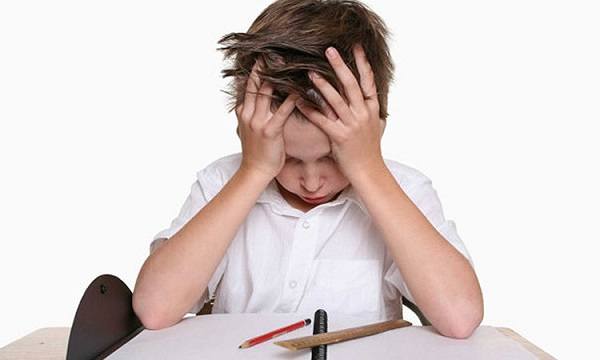 